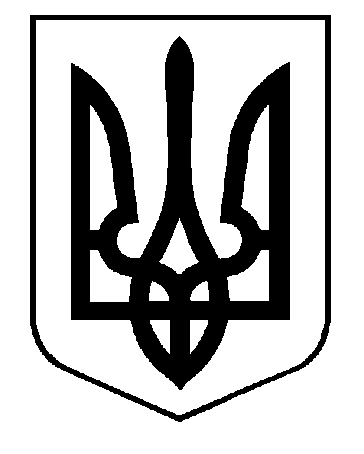 УКРАЇНАВИКОНАВЧИЙ КОМІТЕТСАФ’ЯНІВСЬКОЇ СІЛЬСЬКОЇ РАДИ ІЗМАЇЛЬСЬКОГО РАЙОНУ ОДЕСЬКОЇ ОБЛАСТІРІШЕННЯ13 жовтня 2022 року										 №  199Про присвоєння адреси об’єкту нерухомого майна –житловому будинкупо вул. Шевченка, 64 в с. МатроскаІзмаїльського району Одеської області	Відповідно до ст. 31 Закону України «Про місцеве самоврядування в Україні»,                     ст. 263Закону України «Про регулювання містобудівної діяльності»; Постанови Кабінету Міністрів України від 07.07.2021р. № 690 «Про затвердження Порядку присвоєння адрес об’єктам будівництва, об’єктам нерухомого майна», розглянувши заяву Волканова Олександра Васильовича про присвоєння адресного номеру об’єкту нерухомого майна – житловому будинку, розташованому по вул. Шевченка, 64  в с. Матроска, виконавчий комітет Саф’янівської сільської ради Ізмаїльського району Одеської областіВИРІШИВ:Присвоїти об’єкту нерухомості – житловому будинку, який складається з: літ. А –житловий будинок, житловою площею 35,2 кв.м., загальною площею 71,0 кв.м., літ. «Б» - літня кухня, літ. «В» - сарай, літ. «Г» - літній душ, літ.«Д» - вбиральня, літ. «Е» - сарай, літ. «І» - мостіння, № 1-6 – огорожа, нову адресу – Україна, Одеська область, Ізмаїльський район,с. Матроска, вул. Шевченка, 64.Зобов’язати Волканова Олександра Васильовича оформити документацію згідно діючого законодавства та протягом 30 днів встановити адресну табличку на об’єкт нерухомого майна.В.о. завідувача сектору містобудування та архітектури Саф’янівської сільської ради Ізмаїльського району Одеської області забезпечити внесення відомостей в Єдину державну електронну систему в сфері будівництва.Контроль за виконанням даного рішення покласти на  керуючого справами Саф’янівської сільської ради Вячеслава СУДДЮ.Саф’янівський сільський голова				          Наталія ТОДОРОВА